ПОСТАНОВЛЕНИЕ  АДМИНИСТРАЦИИ ВЕЙДЕЛЕВСКОГО РАЙОНАБЕЛГОРОДСКОЙ ОБЛАСТИп. Вейделевка«____»_______________2023 г.                                      № ____О внесении изменений в постановление администрации Вейделевского района от 24 января 2013 года №24В целях приведения в соответствие с действующим законодательством Российской Федерации правовых актов, регламентирующих процесс осуществления служебной деятельности,   п о с т а н о в л я ю :Внести изменения в постановление администрации Вейделевского района от 24 января 2013 года №24 «О создании районного координационного совета по охране и условиям труда»:Утвердить в новом составе районный координационный совет по охране и условиям труда (Приложение№1).2. Заместителю начальника управления по организационно-контрольной и кадровой работе администрации Вейделевского района – начальнику организационно-контрольного отдела администрации Вейделевского района Гончаренко О.Н. опубликовать данное постановление в печатном средстве массовой информации муниципального района «Вейделевский район» Белгородской области «Информационный бюллетень Вейделевского района».3. Начальнику отдела делопроизводства, писем и по связям с общественностью и СМИ администрации Вейделевского района Авериной Н.В. разместить настоящее постановление в сети Интернет на официальном сайте администрации Вейделевского района Белгородской области.4. Контроль за исполнением настоящего постановления оставляю за собой.Глава администрацииВейделевского района		                                                 А. Алексеев                                                                                   Приложение№1УТВЕРЖДЁНпостановлением администрации Вейделевского района от «___» __________ 2023 года №____Составрайонного координационного совета по охране и условиям труда _______________________Масютенко Галина Николаевна– начальник управления финансов и налоговой политики администрации Вейделевского района, председатель координационного советаВыскребенцева Ирина Николаевна– начальника экономического отдела управления экономического развития и прогнозирования администрации Вейделевского района, заместитель председателя координационного советаКандабарова Анастасия Андреевна– главный специалист экономического отдела управления экономического развития и прогнозирования  администрации Вейделевского района, секретарь координационного советаЧлены комиссии:Члены комиссии:Глумова Марина Алексеевна–  председатель координационного совета организаций профсоюзов Вейделевского района (по согласованию)Барков Максим Сергеевич– главный врач ОГБУЗ «Вейделевская ЦРБ» (по согласованию)Кучеренко Дмитрий Андреевич–  начальник отделения ГИБДД ОМВД России по Вейделевскому району, старший лейтенант полиции (по согласованию)Панин Сергей Михайлович – консультант отдела - начальник инспекции гостехнадзора Вейделевского района - главный государственный инженер-инспектор Вейделевского района по государственному надзору за техническим состоянием самоходных машин и других видов техники (по согласованию)Чумакова Вера Александровна– руководитель клиентской службы в Вейделевском районе ОСФР по Белгородской области  (по согласованию)Черноволова Марина Петровна – начальник управления социальной защиты населения администрации Вейделевского района (по согласованию)Попова Юлия Ивановна– ведущий специалист клиентской службы в Вейделевском районе ОСФР по Белгородской области (по согласованию)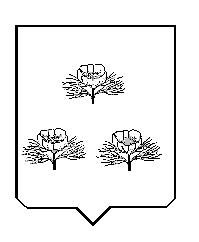 